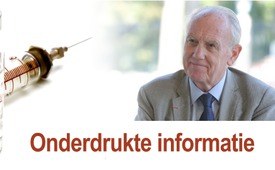 Onderdrukte informatie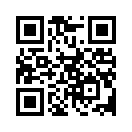 Dr. Henri Joyeux, aan de universiteit in Montpellier, zet zich ervoor in dat het vaccin DT-Polio, tegen kinderverlamming, wordt gefabriceerd zonder aluminium. Aluminium schaadt de zenuwen, speciaal bij kinderen in de ontwikkelingsfase tot 3 jaar.Dr. Henri Joyeux, aan de universiteit in Montpellier, zet zich ervoor in dat het vaccin DT-Polio, tegen kinderverlamming, wordt gefabriceerd zonder aluminium. Aluminium schaadt de zenuwen, speciaal bij kinderen in de ontwikkelingsfase tot 3 jaar. Maar de officiële media bieden hem geen mogelijkheid om zijn wetenschappelijk gefundeerde argumenten en zijn ingenomen standpunten bij de massale polio-vaccinatiecampagne aan te tonen. In plaats daarvan is nu zelfs sprake om zijn vergunning als arts in te trekken. Waarom wordt ook hier weer de burgers het recht ontzegd om grondig geïnformeerd te worden?door jlBronnen:www.professeur-joyeux.com/a-propos-de-ma-radiation-de-lordre-des-medecinsune-
extreme-gravite/ 
https://fr.sputniknews.com/france/201511011019245373/Dit zou u ook kunnen interesseren:#Vaccinatie - www.kla.tv/VaccinatieKla.TV – Het andere nieuws ... vrij – onafhankelijk – ongecensureerd ...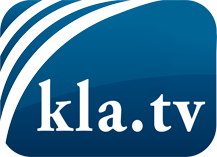 wat de media niet zouden moeten verzwijgen ...zelden gehoord van het volk, voor het volk ...nieuwsupdate elke 3 dagen vanaf 19:45 uur op www.kla.tv/nlHet is de moeite waard om het bij te houden!Gratis abonnement nieuwsbrief 2-wekelijks per E-Mail
verkrijgt u op: www.kla.tv/abo-nlKennisgeving:Tegenstemmen worden helaas steeds weer gecensureerd en onderdrukt. Zolang wij niet volgens de belangen en ideologieën van de kartelmedia journalistiek bedrijven, moeten wij er elk moment op bedacht zijn, dat er voorwendselen zullen worden gezocht om Kla.TV te blokkeren of te benadelen.Verbindt u daarom vandaag nog internetonafhankelijk met het netwerk!
Klickt u hier: www.kla.tv/vernetzung&lang=nlLicence:    Creative Commons-Licentie met naamgeving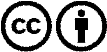 Verspreiding en herbewerking is met naamgeving gewenst! Het materiaal mag echter niet uit de context gehaald gepresenteerd worden.
Met openbaar geld (GEZ, ...) gefinancierde instituties is het gebruik hiervan zonder overleg verboden.Schendingen kunnen strafrechtelijk vervolgd worden.